Matematyka wokół nas w kolorze klocków LEGO Szkolny Konkurs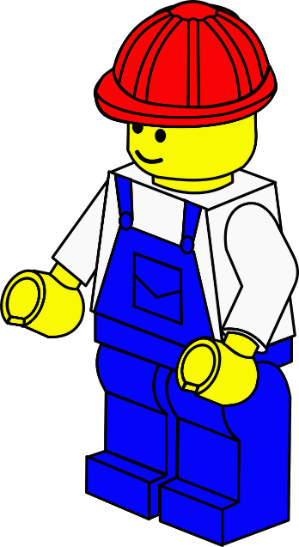 Tworzenie budowli z klocków LEGO to świetny sposób na rozwijanie kreatywności 
oraz spędzanie czasu wolnego. Dlatego zachęcamy uczniów naszej szkoły do udziału w konkursie:ORGANIZATORSzkoła Podstawowa im. Strażaków Polskich w Nowej Wsi Lęborskiej.Nauczyciele organizujący konkurs: Kinga Powideł, Renata Krzemińska.CELE KONKURSURozwijanie wyobraźni geometrycznej uczniów;Stworzenie matematycznych konstrukcji z wykorzystaniem klocków LEGO i LEGO DUPLO;Rozbudzenie zainteresowań z zakresu konstruowania i projektowania;Rozwijanie kreatywności, wyobraźni, przestrzennego myślenia;WARUNKI UCZESTNICTWAKonkurs adresowany jest do uczniów klas I-VIII Szkoły Podstawowej im. Strażaków Polskich w Nowej Wsi Lęborskiej;Zadaniem uczniów jest skonstruowanie z klocków LEGO pracy przestrzennej zawierające elementy matematyki np. konstrukcje symetryczne, budowle zawierające bryły: graniastosłupy, ostrosłupy, walce, stożki lub konstrukcje, w których odnajdziemy figury, liczby.Podczas pracy trzeba wykonać zdjęcia z 2 etapów – w trakcie budowania i efekt końcowy.Prace zapisane na nośniku elektronicznym należy dostarczyć pani mgr Kindze Powideł lub 
mgr Renacie Krzemińskiej lub wysłać pod adres: kinia22st@op.pl, rkrzem@wp.pl . Każdy uczeń może dostarczyć maksymalnie jedną pracę. W nazwie pliku należy umieścić swoje imię i nazwisko oraz klasę, np. Jan_Kowalski_3a Konkurs przewidziany jest dla trzech grup wiekowych:I grupa klasy I – IIIII grupa klasy IV – VIIII grupa klasy VII-VIIIKRYTERIA OCENY PRACYPraca zgodna z tematemPomysłowośćStaranność wykonaniaOgólne wrażenie estetyczneTERMINARZ KONKURSUDostarczanie prac – do 10 marca 2023 r.Rozstrzygnięcie konkursu odbędzie się do 20 marcaWyniki konkursu wraz z najlepszymi pracami zostaną zamieszczone na stronie organizatora: https://www.szkolanwl.nwl.pl/NAGRODYLaureaci i wyróżnieni uczniowie w trzech kategoriach wiekowych otrzymują dyplomy i wyróżnienia.